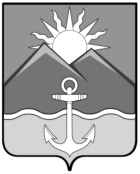 АДМИНИСТРАЦИЯ ХАСАНСКОГО МУНИЦИПАЛЬНОГО РАЙОНАПОСТАНОВЛЕНИЕ                                                             пгт Славянка22.11.2022 г.                                                                                                                   № 856-паО проведении Дня волонтерав  рамках  празднования Международного Дня добровольца	В соответствии с Федеральным  законом Российской Федерации от                        6  октября   2003  года № 131-ФЗ «Об общих принципах организации местного самоуправления   в Российской Федерации», руководствуясь Уставом Хасанского муниципального района, в целях реализации муниципальной программы «Молодежная политика Хасанского муниципального района на 2022-2024 годы», утвержденной постановлением администрации Хасанского муниципального района от 7 сентября 2021 года № 696–па, администрация Хасанского муниципального районаПОСТАНОВЛЯЕТ:Провести 5 декабря 2022 года  День волонтера в рамках празднования 
Международного Дня добровольца (далее - День волонтера), который пройдет в МБУ «Хасанская межпоселенческая (районная) библиотека», читальный зал.Утвердить  прилагаемые:2.1. Программу проведения  Дня волонтера (приложение № 1);2.2. Смету расходов № 1 на проведение Дня волонтера (приложение № 2);2.3. Смету расходов № 2 на проведение Дня волонтера (приложение № 3).Отделу    культуры,   спорта    и    молодежной   политики    администрации Хасанского  муниципального района (О.И. Бражник), организовать подготовку и проведение Дня волонтера в соответствии с программой, утвержденной настоящим постановлением.        4. Начальнику отдела бухгалтерского учета администрации Хасанского муниципального района (М.Н. Снытко):        4.1. Списать с подотчета начальника отдела культуры, спорта  и  молодежной  политики  администрации  Хасанского  муниципального района (М.П. Горниковой), товар (бланки), оплаченный из средств, предусмотренных на финансирование муниципальной программы «Молодежная политика Хасанского муниципального района на 2022 – 2024 годы» - «Изготовление продукции социальной рекламы» в размере 625,00 рублей (шестьсот двадцать пять рублей 00 копеек). Смета расходов № 2 (приложение № 3).                        КБК 018 0707 0400525014 244.        4.2. Списать с подотчета начальника отдела культуры, спорта  и  молодежной  политики  администрации  Хасанского  муниципального района (М.П. Горниковой), товар (рамки для фотографий), оплаченный из средств, предусмотренных на финансирование муниципальной программы «Молодежная политика Хасанского муниципального района на 2022 – 2024 годы» - «Изготовление продукции социальной рекламы» в размере 2 600,00 рублей (две тысячи шестьсот рублей 00 копеек). Смета расходов № 2 (приложение № 3). КБК 018 0707 0400525014 244.          4.3. Произвести оплату продуктов питания для организации и проведения Дня волонтера из средств, предусмотренных на финансирование муниципальной программы «Молодежная политика Хасанского муниципального района на 2022 – 2024 годы»  - основное мероприятие: «Организация досуга молодежи» в размере 5 000,00 (пять тысяч рублей 00 копеек). КБК 018 0707 0400425013 244. Смета расходов № 1 (приложение № 2).5. Отделу информации и информационной безопасности администрации Хасанского муниципального района обеспечить размещение настоящего постановления на официальном сайте администрации Хасанского муниципального района в информационно – телекоммуникационной сети «Интернет».        6. Настоящее постановление вступает в силу со дня  его принятия.   7. Контроль за исполнением настоящего постановления возложить на заместителя главы администрации Хасанского муниципального района  А.Е.Худоложного.Глава Хасанского муниципального района              			                                                И.В. Степанов                                                                                        Приложение № 1                                                                                                   утверждена  постановлением                                                                                           администрации                     Хасанского муниципального района                                                                                        от _22.11.2022 г. №  _856-паПРОГРАММАпроведения Дня волонтера в рамках празднования Дня добровольцаМесто проведения – МБУ «Хасанская районная (межпоселенческая) библиотека», читальный залВремя проведения- 15:00-18:00Дата проведения – 5 декабря 2022 г.                                                                                        Приложение № 2                 утверждена постановлением                                                                                                                                                                                                                                 администрации Хасанского        муниципального района                                                                                        от 22.11.2022 г. №  856-паСмета расходов № 1на проведение Дня волонтера в рамках празднования 
Международного Дня добровольца                                                                                        Приложение № 3                 утверждена  постановлением                  администрации    Хасанского                 муниципального района                                                                                        от  22.11.2022 г.  №   856-паСмета расходов № 2на проведение Дня волонтера в рамках празднования 
Международного Дня добровольца№п/пМероприятиявремя выступленияОтветственный1Открытие мероприятия.Приветственное слово.15:00-15:05Бражник  О.И., специалист отдела культуры, спорта и молодежной политики ХМР2Приветственное слово. Поздравление.Креативная разминка15:05-15:10Дзис Н.В., специалист молодежного центра Славянского филиала «Дальрыбвтуз»;Молодых В.А.- председатель районного отделения «Матери России», тренер3.Представление команд. Презентация.-МБОУ СОШ №1- МБОУ СОШ №2-ЧОУ СОШ Комашинского»- колледж «Дальрыбвтуз»- общественная команда «Импульс» ХМР15:10-15:1415:14-15:1715:17-15:2015:20 -15:2315:23-15:26капитаны команд4.Семинар - тренинг « Я-волонтер!». Создание проекта заявки для получения Гранта.15:30- 16:40Дзис Н.В., специалист молодежного центра Славянского филиала «Дальрыбвтуз»; Молодых В.А.- председатель районного отделения «Матери России», тренер.5.Кофе-брейк16:40-16:55Бражник О.И.6.Подведение итогов Форума молодежных инициатив. Вручение сертификатов.Коллективное фото.17:40- 18:00Бражник О.И.№ п/пНаименованиеСумма / рубли1.Расходы на приобретение продуктов питания для организации кофе-брейка участникам программы, посвященной Дню волонтера в рамках празднования Международного Дня добровольца5000,00Итого:5000,00№ п/пНаименованиеКоличествошт.Цена за шт. /рублиСумма / рубли1.Бланки Муниципальный контракт: от 17 мая 2022 года № 42 на поставку патриотической и социальной продукции. КБК 01807070400525014244.2525,00625,002.ФоторамкиМуниципальный контракт: от 17 мая 2022 года № 42 на поставку патриотической и социальной продукции. КБК 01807070400525014244.1026,002600,00Итого:3225,00